CUENTO: EL HOMBRECILLO DE PAPELComo ya explicamos en el comentario para trabajar este corto, lo comentaríamos en clase y más tarde construiríamos “Un hombrecillo gigante” (monigote) en el que pegaríamos cada uno de nosotros aquellas palabras amables que nos disponemos a utilizar.CUENTO: EL LÁPIZ MÁGICO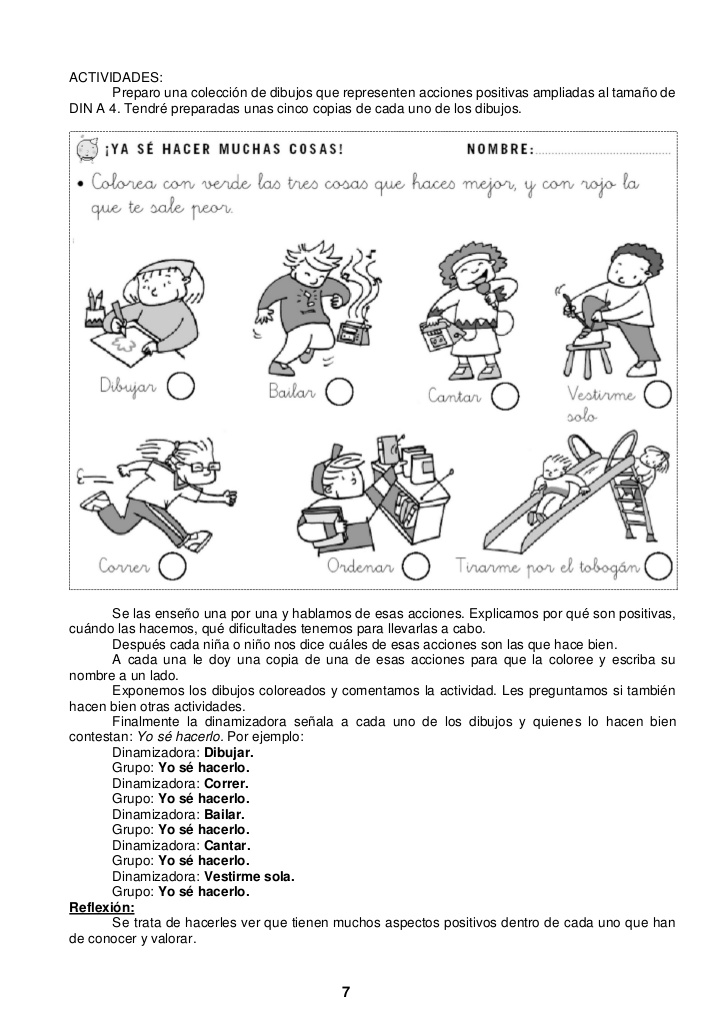 